はやまクリーンプログラムベストプラクティス　報告シート実施した内容例１)出店者に出来る限り使い捨ての皿・コップ・はしなどを使わないように依頼し、例年よりプラスチックごみの排出を3㎏削減した。例2)ごみはルール通りに分別して集め、廃棄した。例３)来場者にマイバッグ、マイボトルを利用するよう呼びかけた。例４)講師とゲストには、ペットボトルではなく缶飲料を提供した。実施の様子(写真を添付ください)はやまクリーンプログラムベストプラクティス　報告シート実施した内容例１)出店者に出来る限り使い捨ての皿・コップ・はしなどを使わないように依頼し、例年よりプラスチックごみの排出を3kg削減した。例2)ごみはルール通りに分別して集め、廃棄した。例３)来場者にマイバッグ、マイボトルを利用するよう呼びかけた。例４)講師とゲストには、ペットボトルではなく缶飲料を提供した。　来場者へは、マイボトルの持参を呼びかけ、会場へはマイボトルで利用できるウォーターサーバーを設置し、　　　　　　　　　　　　　　　　　　　　　　　　　　　　　　　　　　　　　　　　　　　　　       　例年に比べ、イベント全体で排出されるペットボトルごみを1kg削減した。　　　　　　　　　　　　　　　　　　　　　　　　　　　　　　　　　　　　　　　　　　　　　　      実施の様子(写真を添付ください)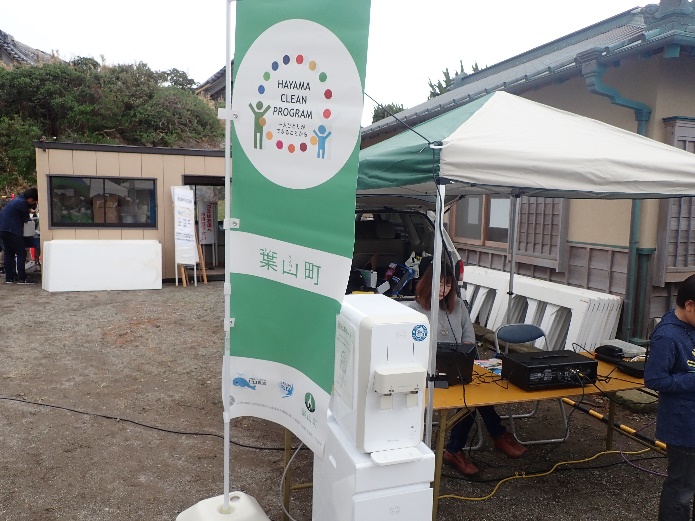 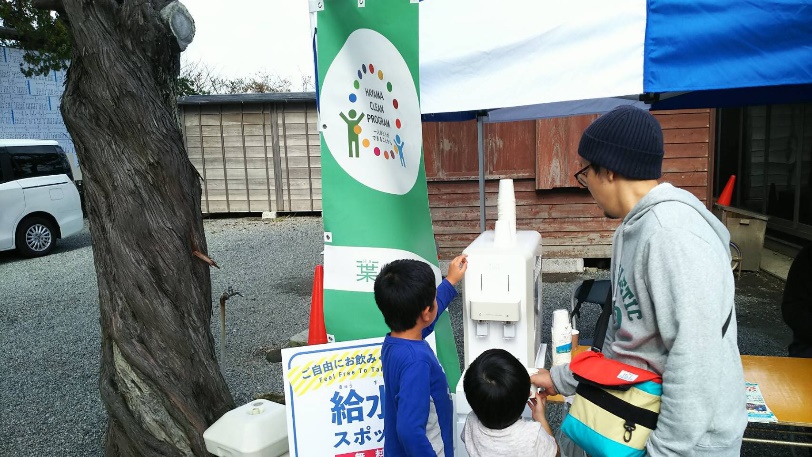 